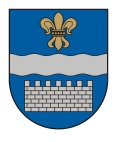 DAUGAVPILS VALSTSPILSĒTAS PAŠVALDĪBAS DOMEK. Valdemāra iela 1, Daugavpils, LV-5401, tālr. 65404344, 65404399, 65404321e-pasts: info@daugavpils.lv   www.daugavpils.lv2021.gada 16.decembra                                                                 Nolikums Nr.45Daugavpilī                                                                                      (prot. Nr.47, 8.§)APSTIPRINĀTSar Daugavpils domes2021.gada 16.decembralēmumu Nr.808Grozīts ar:27.10.2022. lēmumu Nr.718,16.11.2023. lēmumu Nr.792Daugavpils valstspilsētas pašvaldības iestādes “Daugavpils pilsētas Bērnu un jauniešu centrs “Jaunība”” nolikumsIzdots saskaņā ar Izglītības likuma 22. panta pirmo un otro daļu,I. Vispārīgie jautājumi1. Bērnu un jauniešu interešu izglītības iestāde “ Daugavpils pilsētas Bērnu un jauniešu centrs “Jaunība" (turpmāk – BJC “Jaunība”) ir Daugavpils valstspilsētas pašvaldības domes (turpmāk – dibinātājs) dibināta un Daugavpils pilsētas Izglītības pārvaldes (turpmāk – Pārvalde) padotībā esoša izglītības iestāde, kas īsteno pašvaldības kompetenci interešu izglītības jomā un darbā ar jaunatni.(grozīts ar 16.11.2023. lēmumu Nr.792)2. BJC “Jaunība” darbības tiesiskais pamats ir Izglītības likums, citi normatīvie akti, kā arī dibinātāja izdotie tiesību akti un šis nolikums. 3. BJC “Jaunība” ir pastarpinātās pārvaldes iestāde. BJC “Jaunība” ir  zīmogs ar Daugavpils valstspilsētas pašvaldības ģerboni, noteikta parauga veidlapa un simbolika.(grozīts ar 16.11.2023. lēmumu Nr.792)4. BJC “Jaunība” juridiskā adrese: Saules ielā 7, Daugavpilī, LV- 5401.5. Dibinātāja juridiskā adrese: K. Valdemāra ielā 1, Daugavpilī, LV- 5401.6. BJC “Jaunība” īsteno:6.1. interešu izglītības programmas:6.1.1. Saules ielā 7, Daugavpilī;6.1.2. Šaurā ielā 21A, Daugavpilī;6.1.3. Inženieru ielā 6, Daugavpilī;6.1.4. Ūdens ielā 24, Daugavpilī;6.1.5. (svītrots ar 27.10.2022.gada lēmumu Nr.718)6.2. interešu izglītības un jaunatnes neformālās izglītības programmas:6.2.1. Daugavpils Inovāciju centrā, Vienības ielā 30, Daugavpilī;6.2.2. Brīvā laika klubā “Smaids”, Krustpils ielā 4, Daugavpilī;  6.2.3. Brīvā laika klubā „STARS”, Ventspils ielā 20, Daugavpilī;6.2.4. Brīvā laika klubā "Ruģeļi", Gaismas ielā 9, Daugavpilī;       6.2.5. Brīvā laika klubā „Mezgls”, Smilšu ielā 92, Daugavpilī;	6.2.6. (svītrots ar 27.10.2022.gada lēmumu Nr.718) stājas spēkā 01.11.2022.
6.2.7. Brīvā laika klubā „Grīva”, Komunālā ielā 2, Daugavpilī;
6.2.8. Brīvā laika klubā „Križi”, Poligona ielā 50, Daugavpilī;       6.2.9. Brīvā laika klubā “Sudraba avoti”, Stāvā ielā 23, Daugavpilī.II.	BJC “Jaunība” darbības mērķis, pamatvirziens un uzdevumi7. BJC “Jaunība” darbības mērķis ir bērnu un jauniešu prasmju, spēju attīstīšana atbilstoši viņu vecumam, interesēm, individuālajām vajadzībām un vēlmēm neatkarīgi no vecuma un iepriekš iegūtās izglītības. 8. BJC “Jaunība” darbības pamatvirziens ir izglītojoša darbība bērniem un jauniešiem.9. BJC “Jaunība”  pamatuzdevumi ir šādi: 9.1. izstrādāt un īstenot personas individuālajām izglītības vajadzībām un vēlmēm atbilstošas interešu izglītības programmas, kas saskaņotas ar dibinātāju;  9.2. nodrošināt iespējas bērnu un jauniešu intelektuālajai attīstībai, interešu, spēju un talantu izkopšanai, pašizglītībai, tālākai karjeras ceļa izvēlei, lietderīgai brīvā laika un atpūtas organizācijai;9.3. realizējot darbu ar jaunatni, īstenot pašvaldības mērķus darbā ar jaunatni, jaunatnes un citām nevalstiskajām organizācijām, izglītojamo pašpārvaldēm un  jauniešu domi;9.4.sadarboties ar valsts un pašvaldības institūcijām, nevalstiskajām organizācijām un jauniešu centriem Latvijā un ārvalstīs interešu izglītības un jaunatnes neformālas izglītības jomā;9.5. sagatavot un iesniegt projektu pieteikumus valsts un starptautiska mēroga projektos atbilstoši savai kompetencei, slēgt līgumus projektu īstenošanai;9.6. sekmēt pozitīvas, sociāli aktīvas un atbildīgas attieksmes veidošanos bērnam un jaunietim pašam pret sevi, sabiedrību, apkārtējo vidi un Latvijas valsti;9.7. sekmēt bērnu un jauniešu ar speciālām vajadzībām, sociāla riska bērnu un     jauniešu iesaistīšanu brīvā laika aktivitātēs, veicinot viņu integrēšanos sabiedrībā;9.8. veikt interešu izglītības organizatoriski metodisko un informatīvo darbu pašvaldībā;         9.9. sniegt metodisko atbalstu un koordinēt izglītības iestāžu audzināšanas darbu Daugavpils pilsētā saskaņā ar valsts noteiktajiem darbības virzieniem un prioritātēm, vadīt izglītības iestāžu audzināšanas jomas koordinatoru darbu, veicinot plašāku skolēnu izglītības pieredzi;9.10.vadīt un koordinēt pilsētas vispārējās izglītības iestāžu mūzikas skolotāju, tautas deju kolektīvu vadītāju un teātru vadītāju metodisko darbu;9.11. organizēt un koordinēt pašvaldības izglītības iestāžu dalību skolu jaunatnes dziesmu un deju svētkos.9.12. organizēt pilsētas un valsts mēroga interešu izglītības pasākumus;9.13. racionāli un efektīvi izmantot izglītībai atvēlētos finanšu, materiālos un personāla resursus;9.14. savlaicīgi aktualizēt Izglītības iestāžu reģistrā norādāmo informāciju atbilstoši Ministru kabineta noteikumiem par Valsts izglītības informācijas sistēmas saturu, uzturēšanas un aktualizācijas kārtību;9.15. pildīt citus normatīvajos aktos paredzētos uzdevumus. III. Īstenojamās izglītības programmas10. BJC “Jaunība” īsteno interešu izglītības programmas šādās interešu izglītības jomās:10.1. kultūrizglītība;10.2. sporta izglītība;10.3. tehniskās jaunrades izglītība;10.4. vides izglītība;10.5. cita interešu izglītības joma. IV. Izglītības procesa organizācija11. Interešu izglītības procesa organizācija: 11.1. izglītības procesa organizāciju BJC “Jaunība” nosaka Izglītības likums, citi ārējie normatīvie akti, šis nolikums, iestādes Darba kārtības noteikumi, Iekšējās kārtības noteikumi un citi BJC “Jaunība” iekšējie normatīvie akti, kā arī citi BJC “Jaunība” direktora (turpmāk – iestādes direktors) izdotie tiesību akti un lēmumi.11.2. BJC “Jaunība” mērķauditorija ir bērni un jaunieši no 3 līdz 25 gadu vecumam. 11.3. bērni un jaunieši līdz 18 gadu vecuma sasniegšanai interešu izglītības programmās tiek uzņemti un atskaitīti, pamatojoties uz vecāku (personu, kas realizē vecāku aizgādību) iesniegumu vai, ja jaunietis ir sasniedzis 18 gadu vecumu, paša iesniegumu un BJC “Jaunība” direktora rīkojumu. 11.4. interešu izglītības programmas pamatdarbības forma ir pulciņu (grupu) nodarbība, kas notiek saskaņā ar iestādes direktora apstiprinātām interešu izglītības programmām un nodarbību sarakstu.11.5. BJC “Jaunība” nodarbības notiek 7 dienas nedēļā atbilstoši iestādes vadītāja apstiprinātajam nodarbību grafikam. Nodarbības ilgums ir 40 minūtes, pirmsskolas vecuma bērniem 30 minūtes.11.6. BJC “Jaunība” organizē darbu ar bērniem un jauniešiem visu kalendāro gadu. Izglītojamo brīvdienās saskaņā ar plānu var organizēt nometnes, ekskursijas, izbraukumus, pasākumus un citas aktivitātes. Izglītojamo brīvdienu laikā var organizēt nodarbības ar mainīgu audzēkņu sastāvu. Katram izglītojamajam ir tiesības iesaistīties vairākās interešu izglītības programmās un mainīt tās mācību gada laikā.12. Jaunatnes neformālās izglītības un darba ar jaunatni procesa organizācija:12.1. jaunatnes neformālā izglītība un darbs ar jaunatni tiek organizēts  ievērojot Jaunatnes likumā noteikto pašvaldības kompetenci jaunatnes politikas jomā;12.2. jaunatnes neformālā izglītība tiek īstenota ārpus formālās izglītības sistēmas, radot atbilstošu vidi jauniešu kompetenču attīstībai. Dalība jaunatnes neformālajā izglītībā ir brīvprātīga;12.3. jaunatnes neformālā izglītība tiek organizēta jauniešiem vecumā no 13 līdz 25 gadiem BJC “Jaunība” brīvā laika klubos (kursu, konferenču, lekciju, semināru, darba grupu u.c. veidā), kā arī nodrošinot nepieciešamo atbalstu jauniešu iniciatīvām (uzklausot, anketējot, sniedzot konsultācijas, kopīgi rakstot projektus), tādējādi veicinot tās dalībnieku zināšanu, prasmju un kompetenču apguvi vai uzlabošanu;12.4. jaunatnes neformālo izglītību organizē jaunatnes darbinieks sadarbībā ar brīvā laika klubu vadītājiem, jaunatnes lietu speciālistiem, nevalstiskajām organizācijām un biedrībām;12.5. darbs ar jaunatni notiek visu kalendāro gadu, motivējot jauniešus lietderīgi pavadīt brīvo laiku, piedalīties sabiedriskajās aktivitātēs, iesaistīties projektos, pasākumos un  nodrošinot nepieciešamo atbalstu jauniešu iniciatīvām.V. Pedagogu un citu darbinieku tiesības un pienākumi13. BJC “Jaunība” vada iestādes direktors. BJC “Jaunība” direktora tiesības un pienākumi ir noteikti Izglītības likumā, Profesionālās izglītības likumā, Bērnu tiesību aizsardzības likumā, Fizisko personu datu apstrādes likumā, Darba likumā un citos normatīvajos aktos. BJC “Jaunība’ direktora tiesības un pienākumus precizē darba līgums un amata apraksts.14. BJC “Jaunība” pedagogus un citus darbiniekus darbā pieņem un atbrīvo BJC “Jaunība” direktors normatīvajos aktos noteiktā kārtībā. BJC “Jaunība” direktors ir tiesīgs deleģēt pedagogiem un citiem BJC “Jaunība” darbiniekiem konkrētu uzdevumu veikšanu.15. BJC ”Jaunība” pedagogu tiesības un pienākumi ir noteikti Izglītības likumā, Profesionālās izglītības likumā, Bērnu tiesību aizsardzības likumā, Fizisko personu datu apstrādes likumā, Darba likumā un citos normatīvajos aktos. Pedagoga tiesības un pienākumus precizē darba līgums un amata apraksts.16. BJC “Jaunība” citu darbinieku tiesības un pienākumi ir noteikti Darba likumā, Bērnu tiesību aizsardzības likumā un citos normatīvajos aktos. BJC “Jaunība” citu darbinieku tiesības un pienākumus precizē darba līgums un amata apraksts.VI. Interešu izglītības un neformālās izglītības dalībnieku pienākumi un tiesības17. Interešu izglītības programmās iesaistīto bērnu un jauniešu tiesības un pienākumi ir noteikti Izglītības likumā, Bērnu tiesību aizsardzības likumā, citos ārējos normatīvajos aktos un iestādes iekšējos normatīvajos aktos.18. Interešu izglītības programmās iesaistītais bērns un jaunietis ir atbildīgs par savu rīcību iestādē atbilstoši normatīvajos aktos noteiktajam.19. Jaunatnes neformālajā izglītībā iesaistīto dalībnieku tiesības un pienākumi ir noteikti BJC “Jaunība” iekšējās kārtības noteikumos.VII. BJC “Jaunība” pedagoģiskās padomes izveidošanas kārtība, tās kompetence20. BJC “Jaunība” darbojas pedagoģiskā padome, kura risina dažādus ar interešu izglītību saistītus jautājumus. Tās darbību nosaka direktora apstiprināts reglaments.21. Pedagoģisko padomi vada direktors, tās sastāvā ietilpst visi pedagogi. Pedagoģiskās padomes lēmumiem ir ieteikuma raksturs.VIII. BJC “Jaunība”  iekšējo normatīvo aktu pieņemšanas kārtība22. BJC “Jaunība” saskaņā ar Izglītības likumā un citos normatīvajos aktos, kā arī BJC “Jaunība” nolikumā noteikto patstāvīgi izstrādā un izdod BJC “Jaunība” iekšējos normatīvos aktus.  23. BJC “Jaunība” direktora izdotu administratīvo aktu vai faktisko rīcību privātpersona var apstrīdēt Administratīvā procesa likumā noteiktajā kārtībā, iesniedzot attiecīgu iesniegumu Pārvaldei, Saules ielā 7, Daugavpilī, LV-5401.IX. BJC “Jaunība”  saimnieciskā darbība24. BJC “Jaunība” ir patstāvīga finanšu, saimnieciskajā un citā darbībā saskaņā ar Izglītības likumā, dibinātāja un Pārvaldes izdotajos normatīvajos aktos un citos normatīvajos aktos noteikto, kā arī BJC “Jaunība” nolikumā noteikto. 25. Atbilstoši normatīvajos aktos noteiktajam BJC “Jaunība” direktors, saskaņojot ar dibinātāju, ir tiesīgs slēgt ar juridiskām un fiziskām personām līgumus par dažādu BJC “Jaunība” nepieciešamo darbu veikšanu un citiem pakalpojumiem (piemēram, BJC “Jaunība” organizētās izglītojošās nometnes, telpu noma). 26. (svītrots ar 16.11.2023.lēmumu Nr.792, stājas spēkā 01.01.2024.)27. BJC “Jaunība” saimnieciskās darbības ietvaros tiek veikta iestādes telpu un teritorijas apsaimniekošana.X. BJC “Jaunība” finansēšanas avoti un kārtība28. BJC “Jaunība” finansēšanas avotus un kārtību nosaka Izglītības likums un citi normatīvie akti.29. Finanšu līdzekļu izmantošanas kārtību, ievērojot ārējos normatīvajos aktos noteikto, dibinātāja un Pārvaldes normatīvajos aktos noteikto, nosaka BJC “Jaunība” direktors, saskaņojot ar Pārvaldi.30. Izglītības iestādes visu finanšu līdzekļu un materiālo vērtību uzskaiti veic pašvaldības iestāde “Daugavpils pašvaldības centrālā pārvalde”.(grozīts ar 16.11.2023. lēmumu Nr.792)XI. BJC “Jaunība” reorganizācijas un likvidācijas kārtība31. BJC “Jaunība” reorganizē vai likvidē dibinātājs normatīvajos aktos noteiktajā kārtībā, paziņojot par to Ministru kabineta noteiktai institūcijai, kas kārto Izglītības iestāžu reģistru.32. BJC “Jaunība” par tās likvidāciju vai reorganizāciju attiecīgās institūcijas, tai skaitā Ministru kabineta noteiktu institūciju, kas kārto Izglītības iestāžu reģistru, un personas informē ne vēlāk kā sešus mēnešus iepriekš (objektīvu apstākļu dēļ – ne vēlāk kā trīs mēnešus iepriekš).XII. BJC “Jaunība” nolikuma un tā grozījumu pieņemšanas kārtība33. BJC “Jaunība”, pamatojoties uz Izglītības likumu, izstrādā iestādes nolikumu. Iestādes nolikumu apstiprina dibinātājs.34. Grozījumus BJC “Jaunība” nolikumā var izdarīt pēc dibinātāja iniciatīvas, pārvaldes iniciatīvas vai BJC ‘Jaunība” direktora priekšlikuma. 35. Grozījumus nolikumā izstrādā BJC ”Jaunība”  un apstiprina dibinātājs.XIII. Citi būtiski noteikumi, kas nav pretrunā ar normatīvajiem aktiem36. Saskaņā ar normatīvajos aktos un dibinātāja noteikto kārtību iestāde veic dokumentu un arhīvu pārvaldību, tostarp veicot fizisko personu datu apstrādi saskaņā ar Eiropas Parlamenta un Padomes 2016. gada 27. aprīļa regulu (ES) 2016/679 par fizisku personu aizsardzību attiecībā uz personas datu apstrādi un šādu datu brīvu apriti un ar ko atceļ direktīvu 95/46/EK (Vispārīgā datu aizsardzības regula) un Fizisko personu datu apstrādes likumu.37. BJC “Jaunība” savā darbībā nodrošina izglītības jomu reglamentējošajos normatīvajos aktos noteikto mērķu sasniegšanu, vienlaikus nodrošinot interešu izglītības programmās un jaunatnes neformālajā izglītībā iesaistīto bērnu un jauniešu tiesību un interešu ievērošanu un aizsardzību.Domes priekšsēdētājs                       (personiskais paraksts)                         A.Elksniņš 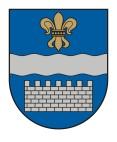 DAUGAVPILS  DOMEK. Valdemāra iela 1, Daugavpils, LV-5401, tālr. 65404344, 65404365, fakss 65421941 e-pasts info@daugavpils.lv   www.daugavpils.lv2021.gada 16.decembra                                                                 Nolikums Nr.45Daugavpilī                                                                                      (prot. Nr.47, 8.§)APSTIPRINĀTSar Daugavpils domes2021.gada 16.decembralēmumu Nr.808Grozīts ar:27.10.2022. lēmumu Nr.718Daugavpils pilsētas Bērnu un jauniešu centra “Jaunība”NOLIKUMSIzdots saskaņā ar Izglītības likuma 22. panta pirmo un otro daļu,I. Vispārīgie jautājumi1. Bērnu un jauniešu interešu izglītības iestāde “ Daugavpils pilsētas Bērnu un jauniešu centrs “Jaunība" (turpmāk – BJC “Jaunība”) ir Daugavpils pilsētas pašvaldības  (turpmāk – dibinātājs) dibināta un Daugavpils pilsētas Izglītības pārvaldes (turpmāk – Pārvalde) padotībā esoša izglītības iestāde, kas īsteno pašvaldības kompetenci interešu izglītības jomā un darbā ar jaunatni.2. BJC “Jaunība” darbības tiesiskais pamats ir Izglītības likums, citi normatīvie akti, kā arī dibinātāja izdotie tiesību akti un šis nolikums. 3. BJC “Jaunība” ir pastarpinātās pārvaldes iestāde. BJC “Jaunība” ir  zīmogs ar Daugavpils pilsētas ģerboni, noteikta parauga veidlapa un simbolika.4. BJC “Jaunība” juridiskā adrese: Saules ielā 7, Daugavpilī, LV- 5401.5. Dibinātāja juridiskā adrese: K. Valdemāra ielā 1, Daugavpilī, LV- 5401.6. BJC “Jaunība” īsteno:6.1. interešu izglītības programmas:6.1.1. Saules ielā 7, Daugavpilī;6.1.2. Šaurā ielā 21A, Daugavpilī;6.1.3. Inženieru ielā 6, Daugavpilī;6.1.4. Ūdens ielā 24, Daugavpilī;6.1.5. (svītrots ar 27.10.2022.gada lēmumu Nr.718)6.2. interešu izglītības un jaunatnes neformālās izglītības programmas:6.2.1. Daugavpils Inovāciju centrā, Vienības ielā 30, Daugavpilī;6.2.2. Brīvā laika klubā “Smaids”, Krustpils ielā 4, Daugavpilī;  6.2.3. Brīvā laika klubā „STARS”, Ventspils ielā 20, Daugavpilī;6.2.4. Brīvā laika klubā "Ruģeļi", Gaismas ielā 9, Daugavpilī;       6.2.5. Brīvā laika klubā „Mezgls”, Smilšu ielā 92, Daugavpilī;	6.2.6. (svītrots ar 27.10.2022.gada lēmumu Nr.718) stājas spēkā 01.11.2022.
6.2.7. Brīvā laika klubā „Grīva”, Komunālā ielā 2, Daugavpilī;
6.2.8. Brīvā laika klubā „Križi”, Poligona ielā 50, Daugavpilī;       6.2.9. Brīvā laika klubā “Sudraba avoti”, Stāvā ielā 23, Daugavpilī.II.	BJC “Jaunība” darbības mērķis, pamatvirziens un uzdevumi7. BJC “Jaunība” darbības mērķis ir bērnu un jauniešu prasmju, spēju attīstīšana atbilstoši viņu vecumam, interesēm, individuālajām vajadzībām un vēlmēm neatkarīgi no vecuma un iepriekš iegūtās izglītības. 8. BJC “Jaunība” darbības pamatvirziens ir izglītojoša darbība bērniem un jauniešiem.9. BJC “Jaunība”  pamatuzdevumi ir šādi: 9.1. izstrādāt un īstenot personas individuālajām izglītības vajadzībām un vēlmēm atbilstošas interešu izglītības programmas, kas saskaņotas ar dibinātāju;  9.2. nodrošināt iespējas bērnu un jauniešu intelektuālajai attīstībai, interešu, spēju un talantu izkopšanai, pašizglītībai, tālākai karjeras ceļa izvēlei, lietderīgai brīvā laika un atpūtas organizācijai;9.3. realizējot darbu ar jaunatni, īstenot pašvaldības mērķus darbā ar jaunatni, jaunatnes un citām nevalstiskajām organizācijām, izglītojamo pašpārvaldēm un  jauniešu domi;9.4.sadarboties ar valsts un pašvaldības institūcijām, nevalstiskajām organizācijām un jauniešu centriem Latvijā un ārvalstīs interešu izglītības un jaunatnes neformālas izglītības jomā;9.5. sagatavot un iesniegt projektu pieteikumus valsts un starptautiska mēroga projektos atbilstoši savai kompetencei, slēgt līgumus projektu īstenošanai;9.6. sekmēt pozitīvas, sociāli aktīvas un atbildīgas attieksmes veidošanos bērnam un jaunietim pašam pret sevi, sabiedrību, apkārtējo vidi un Latvijas valsti;9.7. sekmēt bērnu un jauniešu ar speciālām vajadzībām, sociāla riska bērnu un     jauniešu iesaistīšanu brīvā laika aktivitātēs, veicinot viņu integrēšanos sabiedrībā;9.8. veikt interešu izglītības organizatoriski metodisko un informatīvo darbu pašvaldībā;         9.9. sniegt metodisko atbalstu un koordinēt izglītības iestāžu audzināšanas darbu Daugavpils pilsētā saskaņā ar valsts noteiktajiem darbības virzieniem un prioritātēm, vadīt izglītības iestāžu audzināšanas jomas koordinatoru darbu, veicinot plašāku skolēnu izglītības pieredzi;9.10.vadīt un koordinēt pilsētas vispārējās izglītības iestāžu mūzikas skolotāju, tautas deju kolektīvu vadītāju un teātru vadītāju metodisko darbu;9.11. organizēt un koordinēt pašvaldības izglītības iestāžu dalību skolu jaunatnes dziesmu un deju svētkos.9.12. organizēt pilsētas un valsts mēroga interešu izglītības pasākumus;9.13. racionāli un efektīvi izmantot izglītībai atvēlētos finanšu, materiālos un personāla resursus;9.14. savlaicīgi aktualizēt Izglītības iestāžu reģistrā norādāmo informāciju atbilstoši Ministru kabineta noteikumiem par Valsts izglītības informācijas sistēmas saturu, uzturēšanas un aktualizācijas kārtību;9.15. pildīt citus normatīvajos aktos paredzētos uzdevumus. III. Īstenojamās izglītības programmas10. BJC “Jaunība” īsteno interešu izglītības programmas šādās interešu izglītības jomās:10.1. kultūrizglītība;10.2. sporta izglītība;10.3. tehniskās jaunrades izglītība;10.4. vides izglītība;10.5. cita interešu izglītības joma. IV. Izglītības procesa organizācija11. Interešu izglītības procesa organizācija: 11.1. izglītības procesa organizāciju BJC “Jaunība” nosaka Izglītības likums, citi ārējie normatīvie akti, šis nolikums, iestādes Darba kārtības noteikumi, Iekšējās kārtības noteikumi un citi BJC “Jaunība” iekšējie normatīvie akti, kā arī citi BJC “Jaunība” direktora (turpmāk – iestādes direktors) izdotie tiesību akti un lēmumi.11.2. BJC “Jaunība” mērķauditorija ir bērni un jaunieši no 3 līdz 25 gadu vecumam. 11.3. bērni un jaunieši līdz 18 gadu vecuma sasniegšanai interešu izglītības programmās tiek uzņemti un atskaitīti, pamatojoties uz vecāku (personu, kas realizē vecāku aizgādību) iesniegumu vai, ja jaunietis ir sasniedzis 18 gadu vecumu, paša iesniegumu un BJC “Jaunība” direktora rīkojumu. 11.4. interešu izglītības programmas pamatdarbības forma ir pulciņu (grupu) nodarbība, kas notiek saskaņā ar iestādes direktora apstiprinātām interešu izglītības programmām un nodarbību sarakstu.11.5. BJC “Jaunība” nodarbības notiek 7 dienas nedēļā atbilstoši iestādes vadītāja apstiprinātajam nodarbību grafikam. Nodarbības ilgums ir 40 minūtes, pirmsskolas vecuma bērniem 30 minūtes.11.6. BJC “Jaunība” organizē darbu ar bērniem un jauniešiem visu kalendāro gadu. Izglītojamo brīvdienās saskaņā ar plānu var organizēt nometnes, ekskursijas, izbraukumus, pasākumus un citas aktivitātes. Izglītojamo brīvdienu laikā var organizēt nodarbības ar mainīgu audzēkņu sastāvu. Katram izglītojamajam ir tiesības iesaistīties vairākās interešu izglītības programmās un mainīt tās mācību gada laikā.12. Jaunatnes neformālās izglītības un darba ar jaunatni procesa organizācija:12.1. jaunatnes neformālā izglītība un darbs ar jaunatni tiek organizēts  ievērojot Jaunatnes likumā noteikto pašvaldības kompetenci jaunatnes politikas jomā;12.2. jaunatnes neformālā izglītība tiek īstenota ārpus formālās izglītības sistēmas, radot atbilstošu vidi jauniešu kompetenču attīstībai. Dalība jaunatnes neformālajā izglītībā ir brīvprātīga;12.3. jaunatnes neformālā izglītība tiek organizēta jauniešiem vecumā no 13 līdz 25 gadiem BJC “Jaunība” brīvā laika klubos (kursu, konferenču, lekciju, semināru, darba grupu u.c. veidā), kā arī nodrošinot nepieciešamo atbalstu jauniešu iniciatīvām (uzklausot, anketējot, sniedzot konsultācijas, kopīgi rakstot projektus), tādējādi veicinot tās dalībnieku zināšanu, prasmju un kompetenču apguvi vai uzlabošanu;12.4. jaunatnes neformālo izglītību organizē jaunatnes darbinieks sadarbībā ar brīvā laika klubu vadītājiem, jaunatnes lietu speciālistiem, nevalstiskajām organizācijām un biedrībām;12.5. darbs ar jaunatni notiek visu kalendāro gadu, motivējot jauniešus lietderīgi pavadīt brīvo laiku, piedalīties sabiedriskajās aktivitātēs, iesaistīties projektos, pasākumos un  nodrošinot nepieciešamo atbalstu jauniešu iniciatīvām.V. Pedagogu un citu darbinieku tiesības un pienākumi13. BJC “Jaunība” vada iestādes direktors. BJC “Jaunība” direktora tiesības un pienākumi ir noteikti Izglītības likumā, Profesionālās izglītības likumā, Bērnu tiesību aizsardzības likumā, Fizisko personu datu apstrādes likumā, Darba likumā un citos normatīvajos aktos. BJC “Jaunība’ direktora tiesības un pienākumus precizē darba līgums un amata apraksts.14. BJC “Jaunība” pedagogus un citus darbiniekus darbā pieņem un atbrīvo BJC “Jaunība” direktors normatīvajos aktos noteiktā kārtībā. BJC “Jaunība” direktors ir tiesīgs deleģēt pedagogiem un citiem BJC “Jaunība” darbiniekiem konkrētu uzdevumu veikšanu.15. BJC ”Jaunība” pedagogu tiesības un pienākumi ir noteikti Izglītības likumā, Profesionālās izglītības likumā, Bērnu tiesību aizsardzības likumā, Fizisko personu datu apstrādes likumā, Darba likumā un citos normatīvajos aktos. Pedagoga tiesības un pienākumus precizē darba līgums un amata apraksts.16. BJC “Jaunība” citu darbinieku tiesības un pienākumi ir noteikti Darba likumā, Bērnu tiesību aizsardzības likumā un citos normatīvajos aktos. BJC “Jaunība” citu darbinieku tiesības un pienākumus precizē darba līgums un amata apraksts.VI. Interešu izglītības un neformālās izglītības dalībnieku pienākumi un tiesības17. Interešu izglītības programmās iesaistīto bērnu un jauniešu tiesības un pienākumi ir noteikti Izglītības likumā, Bērnu tiesību aizsardzības likumā, citos ārējos normatīvajos aktos un iestādes iekšējos normatīvajos aktos.18. Interešu izglītības programmās iesaistītais bērns un jaunietis ir atbildīgs par savu rīcību iestādē atbilstoši normatīvajos aktos noteiktajam.19. Jaunatnes neformālajā izglītībā iesaistīto dalībnieku tiesības un pienākumi ir noteikti BJC “Jaunība” iekšējās kārtības noteikumos.VII. BJC “Jaunība” pedagoģiskās padomes izveidošanas kārtība, tās kompetence20. BJC “Jaunība” darbojas pedagoģiskā padome, kura risina dažādus ar interešu izglītību saistītus jautājumus. Tās darbību nosaka direktora apstiprināts reglaments.21. Pedagoģisko padomi vada direktors, tās sastāvā ietilpst visi pedagogi. Pedagoģiskās padomes lēmumiem ir ieteikuma raksturs.VIII. BJC “Jaunība”  iekšējo normatīvo aktu pieņemšanas kārtība22. BJC “Jaunība” saskaņā ar Izglītības likumā un citos normatīvajos aktos, kā arī BJC “Jaunība” nolikumā noteikto patstāvīgi izstrādā un izdod BJC “Jaunība” iekšējos normatīvos aktus.  23. BJC “Jaunība” direktora izdotu administratīvo aktu vai faktisko rīcību privātpersona var apstrīdēt Administratīvā procesa likumā noteiktajā kārtībā, iesniedzot attiecīgu iesniegumu Pārvaldei, Saules ielā 7, Daugavpilī, LV-5401.IX. BJC “Jaunība”  saimnieciskā darbība24. BJC “Jaunība” ir patstāvīga finanšu, saimnieciskajā un citā darbībā saskaņā ar Izglītības likumā, dibinātāja un Pārvaldes izdotajos normatīvajos aktos un citos normatīvajos aktos noteikto, kā arī BJC “Jaunība” nolikumā noteikto. 25. Atbilstoši normatīvajos aktos noteiktajam BJC “Jaunība” direktors, saskaņojot ar dibinātāju, ir tiesīgs slēgt ar juridiskām un fiziskām personām līgumus par dažādu BJC “Jaunība” nepieciešamo darbu veikšanu un citiem pakalpojumiem (piemēram, BJC “Jaunība” organizētās izglītojošās nometnes, telpu noma). 26. Saimnieciskās darbības līdzekļi, kā arī ziedojumu un dāvinājumu līdzekļi ieskaitāmi šiem mērķiem atvērtajos kontos un izmantojami tikai normatīvajos aktos noteiktajā kārtībā. 27. BJC “Jaunība” saimnieciskās darbības ietvaros tiek veikta iestādes telpu un teritorijas apsaimniekošana.X. BJC “Jaunība” finansēšanas avoti un kārtība28. BJC “Jaunība” finansēšanas avotus un kārtību nosaka Izglītības likums un citi normatīvie akti.29. Finanšu līdzekļu izmantošanas kārtību, ievērojot ārējos normatīvajos aktos noteikto, dibinātāja un Pārvaldes normatīvajos aktos noteikto, nosaka BJC “Jaunība” direktors, saskaņojot ar Pārvaldi.30. BJC “Jaunība” grāmatvedības uzskaiti nodrošina Pārvalde.XI. BJC “Jaunība” reorganizācijas un likvidācijas kārtība31. BJC “Jaunība” reorganizē vai likvidē dibinātājs normatīvajos aktos noteiktajā kārtībā, paziņojot par to Ministru kabineta noteiktai institūcijai, kas kārto Izglītības iestāžu reģistru.32. BJC “Jaunība” par tās likvidāciju vai reorganizāciju attiecīgās institūcijas, tai skaitā Ministru kabineta noteiktu institūciju, kas kārto Izglītības iestāžu reģistru, un personas informē ne vēlāk kā sešus mēnešus iepriekš (objektīvu apstākļu dēļ – ne vēlāk kā trīs mēnešus iepriekš).XII. BJC “Jaunība” nolikuma un tā grozījumu pieņemšanas kārtība33. BJC “Jaunība”, pamatojoties uz Izglītības likumu, izstrādā iestādes nolikumu. Iestādes nolikumu apstiprina dibinātājs.34. Grozījumus BJC “Jaunība” nolikumā var izdarīt pēc dibinātāja iniciatīvas, pārvaldes iniciatīvas vai BJC ‘Jaunība” direktora priekšlikuma. 35. Grozījumus nolikumā izstrādā BJC ”Jaunība”  un apstiprina dibinātājs.XIII. Citi būtiski noteikumi, kas nav pretrunā ar normatīvajiem aktiem36. Saskaņā ar normatīvajos aktos un dibinātāja noteikto kārtību iestāde veic dokumentu un arhīvu pārvaldību, tostarp veicot fizisko personu datu apstrādi saskaņā ar Eiropas Parlamenta un Padomes 2016. gada 27. aprīļa regulu (ES) 2016/679 par fizisku personu aizsardzību attiecībā uz personas datu apstrādi un šādu datu brīvu apriti un ar ko atceļ direktīvu 95/46/EK (Vispārīgā datu aizsardzības regula) un Fizisko personu datu apstrādes likumu.37. BJC “Jaunība” savā darbībā nodrošina izglītības jomu reglamentējošajos normatīvajos aktos noteikto mērķu sasniegšanu, vienlaikus nodrošinot interešu izglītības programmās un jaunatnes neformālajā izglītībā iesaistīto bērnu un jauniešu tiesību un interešu ievērošanu un aizsardzību.Domes priekšsēdētājs                       (personiskais paraksts)                         A.Elksniņš DAUGAVPILS PILSĒTAS PAŠVALDĪBAReģ. Nr. 90000077325, K. Valdemāra iela 1, Daugavpils, LV-5401, tālr. 65404344, 65404365, fakss 65421941e-pasts: info@daugavpils.lv   www.daugavpils.lv2021.gada 16.decembra                                                                 Nolikums Nr.45Daugavpilī                                                                                      (prot. Nr.47, 8.§)APSTIPRINĀTSar Daugavpils domes2021.gada 16.decembralēmumu Nr.808Daugavpils pilsētas Bērnu un jauniešu centra “Jaunība”NOLIKUMSIzdots saskaņā ar Izglītības likuma 22. panta pirmo un otro daļu,I. Vispārīgie jautājumi1. Bērnu un jauniešu interešu izglītības iestāde “ Daugavpils pilsētas Bērnu un jauniešu centrs “Jaunība" (turpmāk – BJC “Jaunība”) ir Daugavpils pilsētas pašvaldības  (turpmāk – dibinātājs) dibināta un Daugavpils pilsētas Izglītības pārvaldes (turpmāk – Pārvalde) padotībā esoša izglītības iestāde, kas īsteno pašvaldības kompetenci interešu izglītības jomā un darbā ar jaunatni.2. BJC “Jaunība” darbības tiesiskais pamats ir Izglītības likums, citi normatīvie akti, kā arī dibinātāja izdotie tiesību akti un šis nolikums. 3. BJC “Jaunība” ir pastarpinātās pārvaldes iestāde. BJC “Jaunība” ir  zīmogs ar Daugavpils pilsētas ģerboni, noteikta parauga veidlapa un simbolika.4. BJC “Jaunība” juridiskā adrese: Saules ielā 7, Daugavpilī, LV- 5401.5. Dibinātāja juridiskā adrese: K. Valdemāra ielā 1, Daugavpilī, LV- 5401.6. BJC “Jaunība” īsteno:6.1. interešu izglītības programmas:6.1.1. Saules ielā 7, Daugavpilī;6.1.2. Šaurā ielā 21A, Daugavpilī;6.1.3. Inženieru ielā 6, Daugavpilī;6.1.4. Ūdens ielā 24, Daugavpilī;6.1.5. Jelgavas ielā 54, Daugavpilī;  6.2. interešu izglītības un jaunatnes neformālās izglītības programmas:6.2.1. Daugavpils Inovāciju centrā, Vienības ielā 30, Daugavpilī;6.2.2. Brīvā laika klubā “Smaids”, Krustpils ielā 4, Daugavpilī;  6.2.3. Brīvā laika klubā „STARS”, Ventspils ielā 20, Daugavpilī;6.2.4. Brīvā laika klubā "Ruģeļi", Gaismas ielā 9, Daugavpilī;6.2.5. Brīvā laika klubā „Mezgls”, Smilšu ielā 92, Daugavpilī;	6.2.6. Brīvā laika klubā „Fortūna", Vienības ielā 36, Daugavpilī;
6.2.7. Brīvā laika klubā „Grīva”, Komunālā ielā 2, Daugavpilī;
6.2.8. Brīvā laika klubā „Križi”, Poligona ielā 50, Daugavpilī;6.2.9. Brīvā laika klubā “Sudraba avoti”, Stāvā ielā 23, Daugavpilī.II.	BJC “Jaunība” darbības mērķis, pamatvirziens un uzdevumi7. BJC “Jaunība” darbības mērķis ir bērnu un jauniešu prasmju, spēju attīstīšana atbilstoši viņu vecumam, interesēm, individuālajām vajadzībām un vēlmēm neatkarīgi no vecuma un iepriekš iegūtās izglītības. 8. BJC “Jaunība” darbības pamatvirziens ir izglītojoša darbība bērniem un jauniešiem.9. BJC “Jaunība”  pamatuzdevumi ir šādi: 9.1. izstrādāt un īstenot personas individuālajām izglītības vajadzībām un vēlmēm atbilstošas interešu izglītības programmas, kas saskaņotas ar dibinātāju;  9.2. nodrošināt iespējas bērnu un jauniešu intelektuālajai attīstībai, interešu, spēju un talantu izkopšanai, pašizglītībai, tālākai karjeras ceļa izvēlei, lietderīgai brīvā laika un atpūtas organizācijai;9.3. realizējot darbu ar jaunatni, īstenot pašvaldības mērķus darbā ar jaunatni, jaunatnes un citām nevalstiskajām organizācijām, izglītojamo pašpārvaldēm un  jauniešu domi;9.4.sadarboties ar valsts un pašvaldības institūcijām, nevalstiskajām organizācijām un jauniešu centriem Latvijā un ārvalstīs interešu izglītības un jaunatnes neformālas izglītības jomā;9.5. sagatavot un iesniegt projektu pieteikumus valsts un starptautiska mēroga projektos atbilstoši savai kompetencei, slēgt līgumus projektu īstenošanai;9.6. sekmēt pozitīvas, sociāli aktīvas un atbildīgas attieksmes veidošanos bērnam un jaunietim pašam pret sevi, sabiedrību, apkārtējo vidi un Latvijas valsti;9.7. sekmēt bērnu un jauniešu ar speciālām vajadzībām, sociāla riska bērnu un     jauniešu iesaistīšanu brīvā laika aktivitātēs, veicinot viņu integrēšanos sabiedrībā;9.8. veikt interešu izglītības organizatoriski metodisko un informatīvo darbu pašvaldībā;         9.9. sniegt metodisko atbalstu un koordinēt izglītības iestāžu audzināšanas darbu Daugavpils pilsētā saskaņā ar valsts noteiktajiem darbības virzieniem un prioritātēm, vadīt izglītības iestāžu audzināšanas jomas koordinatoru darbu, veicinot plašāku skolēnu izglītības pieredzi;9.10.vadīt un koordinēt pilsētas vispārējās izglītības iestāžu mūzikas skolotāju, tautas deju kolektīvu vadītāju un teātru vadītāju metodisko darbu;9.11. organizēt un koordinēt pašvaldības izglītības iestāžu dalību skolu jaunatnes dziesmu un deju svētkos.9.12. organizēt pilsētas un valsts mēroga interešu izglītības pasākumus;9.13. racionāli un efektīvi izmantot izglītībai atvēlētos finanšu, materiālos un personāla resursus;9.14. savlaicīgi aktualizēt Izglītības iestāžu reģistrā norādāmo informāciju atbilstoši Ministru kabineta noteikumiem par Valsts izglītības informācijas sistēmas saturu, uzturēšanas un aktualizācijas kārtību;9.15. pildīt citus normatīvajos aktos paredzētos uzdevumus. III. Īstenojamās izglītības programmas10. BJC “Jaunība” īsteno interešu izglītības programmas šādās interešu izglītības jomās:10.1. kultūrizglītība;10.2. sporta izglītība;10.3. tehniskās jaunrades izglītība;10.4. vides izglītība;10.5. cita interešu izglītības joma. IV. Izglītības procesa organizācija11. Interešu izglītības procesa organizācija: 11.1. izglītības procesa organizāciju BJC “Jaunība” nosaka Izglītības likums, citi ārējie normatīvie akti, šis nolikums, iestādes Darba kārtības noteikumi, Iekšējās kārtības noteikumi un citi BJC “Jaunība” iekšējie normatīvie akti, kā arī citi BJC “Jaunība” direktora (turpmāk – iestādes direktors) izdotie tiesību akti un lēmumi.11.2. BJC “Jaunība” mērķauditorija ir bērni un jaunieši no 3 līdz 25 gadu vecumam. 11.3. bērni un jaunieši līdz 18 gadu vecuma sasniegšanai interešu izglītības programmās tiek uzņemti un atskaitīti, pamatojoties uz vecāku (personu, kas realizē vecāku aizgādību) iesniegumu vai, ja jaunietis ir sasniedzis 18 gadu vecumu, paša iesniegumu un BJC “Jaunība” direktora rīkojumu. 11.4. interešu izglītības programmas pamatdarbības forma ir pulciņu (grupu) nodarbība, kas notiek saskaņā ar iestādes direktora apstiprinātām interešu izglītības programmām un nodarbību sarakstu.11.5. BJC “Jaunība” nodarbības notiek 7 dienas nedēļā atbilstoši iestādes vadītāja apstiprinātajam nodarbību grafikam. Nodarbības ilgums ir 40 minūtes, pirmsskolas vecuma bērniem 30 minūtes.11.6. BJC “Jaunība” organizē darbu ar bērniem un jauniešiem visu kalendāro gadu. Izglītojamo brīvdienās saskaņā ar plānu var organizēt nometnes, ekskursijas, izbraukumus, pasākumus un citas aktivitātes. Izglītojamo brīvdienu laikā var organizēt nodarbības ar mainīgu audzēkņu sastāvu. Katram izglītojamajam ir tiesības iesaistīties vairākās interešu izglītības programmās un mainīt tās mācību gada laikā.12. Jaunatnes neformālās izglītības un darba ar jaunatni procesa organizācija:12.1. jaunatnes neformālā izglītība un darbs ar jaunatni tiek organizēts  ievērojot Jaunatnes likumā noteikto pašvaldības kompetenci jaunatnes politikas jomā;12.2. jaunatnes neformālā izglītība tiek īstenota ārpus formālās izglītības sistēmas, radot atbilstošu vidi jauniešu kompetenču attīstībai. Dalība jaunatnes neformālajā izglītībā ir brīvprātīga;12.3. jaunatnes neformālā izglītība tiek organizēta jauniešiem vecumā no 13 līdz 25 gadiem BJC “Jaunība” brīvā laika klubos (kursu, konferenču, lekciju, semināru, darba grupu u.c. veidā), kā arī nodrošinot nepieciešamo atbalstu jauniešu iniciatīvām (uzklausot, anketējot, sniedzot konsultācijas, kopīgi rakstot projektus), tādējādi veicinot tās dalībnieku zināšanu, prasmju un kompetenču apguvi vai uzlabošanu;12.4. jaunatnes neformālo izglītību organizē jaunatnes darbinieks sadarbībā ar brīvā laika klubu vadītājiem, jaunatnes lietu speciālistiem, nevalstiskajām organizācijām un biedrībām;12.5. darbs ar jaunatni notiek visu kalendāro gadu, motivējot jauniešus lietderīgi pavadīt brīvo laiku, piedalīties sabiedriskajās aktivitātēs, iesaistīties projektos, pasākumos un  nodrošinot nepieciešamo atbalstu jauniešu iniciatīvām.V. Pedagogu un citu darbinieku tiesības un pienākumi13. BJC “Jaunība” vada iestādes direktors. BJC “Jaunība” direktora tiesības un pienākumi ir noteikti Izglītības likumā, Profesionālās izglītības likumā, Bērnu tiesību aizsardzības likumā, Fizisko personu datu apstrādes likumā, Darba likumā un citos normatīvajos aktos. BJC “Jaunība’ direktora tiesības un pienākumus precizē darba līgums un amata apraksts.14. BJC “Jaunība” pedagogus un citus darbiniekus darbā pieņem un atbrīvo BJC “Jaunība” direktors normatīvajos aktos noteiktā kārtībā. BJC “Jaunība” direktors ir tiesīgs deleģēt pedagogiem un citiem BJC “Jaunība” darbiniekiem konkrētu uzdevumu veikšanu.15. BJC ”Jaunība” pedagogu tiesības un pienākumi ir noteikti Izglītības likumā, Profesionālās izglītības likumā, Bērnu tiesību aizsardzības likumā, Fizisko personu datu apstrādes likumā, Darba likumā un citos normatīvajos aktos. Pedagoga tiesības un pienākumus precizē darba līgums un amata apraksts.16. BJC “Jaunība” citu darbinieku tiesības un pienākumi ir noteikti Darba likumā, Bērnu tiesību aizsardzības likumā un citos normatīvajos aktos. BJC “Jaunība” citu darbinieku tiesības un pienākumus precizē darba līgums un amata apraksts.VI. Interešu izglītības un neformālās izglītības dalībnieku pienākumi un tiesības17. Interešu izglītības programmās iesaistīto bērnu un jauniešu tiesības un pienākumi ir noteikti Izglītības likumā, Bērnu tiesību aizsardzības likumā, citos ārējos normatīvajos aktos un iestādes iekšējos normatīvajos aktos.18. Interešu izglītības programmās iesaistītais bērns un jaunietis ir atbildīgs par savu rīcību iestādē atbilstoši normatīvajos aktos noteiktajam.19. Jaunatnes neformālajā izglītībā iesaistīto dalībnieku tiesības un pienākumi ir noteikti BJC “Jaunība” iekšējās kārtības noteikumos.VII. BJC “Jaunība” pedagoģiskās padomes izveidošanas kārtība, tās kompetence20. BJC “Jaunība” darbojas pedagoģiskā padome, kura risina dažādus ar interešu izglītību saistītus jautājumus. Tās darbību nosaka direktora apstiprināts reglaments.21. Pedagoģisko padomi vada direktors, tās sastāvā ietilpst visi pedagogi. Pedagoģiskās padomes lēmumiem ir ieteikuma raksturs.VIII. BJC “Jaunība”  iekšējo normatīvo aktu pieņemšanas kārtība22. BJC “Jaunība” saskaņā ar Izglītības likumā un citos normatīvajos aktos, kā arī BJC “Jaunība” nolikumā noteikto patstāvīgi izstrādā un izdod BJC “Jaunība” iekšējos normatīvos aktus.  23. BJC “Jaunība” direktora izdotu administratīvo aktu vai faktisko rīcību privātpersona var apstrīdēt Administratīvā procesa likumā noteiktajā kārtībā, iesniedzot attiecīgu iesniegumu Pārvaldei, Saules ielā 7, Daugavpilī, LV-5401.IX. BJC “Jaunība”  saimnieciskā darbība24. BJC “Jaunība” ir patstāvīga finanšu, saimnieciskajā un citā darbībā saskaņā ar Izglītības likumā, dibinātāja un Pārvaldes izdotajos normatīvajos aktos un citos normatīvajos aktos noteikto, kā arī BJC “Jaunība” nolikumā noteikto. 25. Atbilstoši normatīvajos aktos noteiktajam BJC “Jaunība” direktors, saskaņojot ar dibinātāju, ir tiesīgs slēgt ar juridiskām un fiziskām personām līgumus par dažādu BJC “Jaunība” nepieciešamo darbu veikšanu un citiem pakalpojumiem (piemēram, BJC “Jaunība” organizētās izglītojošās nometnes, telpu noma). 26. Saimnieciskās darbības līdzekļi, kā arī ziedojumu un dāvinājumu līdzekļi ieskaitāmi šiem mērķiem atvērtajos kontos un izmantojami tikai normatīvajos aktos noteiktajā kārtībā. 27. BJC “Jaunība” saimnieciskās darbības ietvaros tiek veikta iestādes telpu un teritorijas apsaimniekošana.X. BJC “Jaunība” finansēšanas avoti un kārtība28. BJC “Jaunība” finansēšanas avotus un kārtību nosaka Izglītības likums un citi normatīvie akti.29. Finanšu līdzekļu izmantošanas kārtību, ievērojot ārējos normatīvajos aktos noteikto, dibinātāja un Pārvaldes normatīvajos aktos noteikto, nosaka BJC “Jaunība” direktors, saskaņojot ar Pārvaldi.30. BJC “Jaunība” grāmatvedības uzskaiti nodrošina Pārvalde.XI. BJC “Jaunība” reorganizācijas un likvidācijas kārtība31. BJC “Jaunība” reorganizē vai likvidē dibinātājs normatīvajos aktos noteiktajā kārtībā, paziņojot par to Ministru kabineta noteiktai institūcijai, kas kārto Izglītības iestāžu reģistru.32. BJC “Jaunība” par tās likvidāciju vai reorganizāciju attiecīgās institūcijas, tai skaitā Ministru kabineta noteiktu institūciju, kas kārto Izglītības iestāžu reģistru, un personas informē ne vēlāk kā sešus mēnešus iepriekš (objektīvu apstākļu dēļ – ne vēlāk kā trīs mēnešus iepriekš).XII. BJC “Jaunība” nolikuma un tā grozījumu pieņemšanas kārtība33. BJC “Jaunība”, pamatojoties uz Izglītības likumu, izstrādā iestādes nolikumu. Iestādes nolikumu apstiprina dibinātājs.34. Grozījumus BJC “Jaunība” nolikumā var izdarīt pēc dibinātāja iniciatīvas, pārvaldes iniciatīvas vai BJC ‘Jaunība” direktora priekšlikuma. 35. Grozījumus nolikumā izstrādā BJC ”Jaunība”  un apstiprina dibinātājs.XIII. Citi būtiski noteikumi, kas nav pretrunā ar normatīvajiem aktiem36. Saskaņā ar normatīvajos aktos un dibinātāja noteikto kārtību iestāde veic dokumentu un arhīvu pārvaldību, tostarp veicot fizisko personu datu apstrādi saskaņā ar Eiropas Parlamenta un Padomes 2016. gada 27. aprīļa regulu (ES) 2016/679 par fizisku personu aizsardzību attiecībā uz personas datu apstrādi un šādu datu brīvu apriti un ar ko atceļ direktīvu 95/46/EK (Vispārīgā datu aizsardzības regula) un Fizisko personu datu apstrādes likumu.37. BJC “Jaunība” savā darbībā nodrošina izglītības jomu reglamentējošajos normatīvajos aktos noteikto mērķu sasniegšanu, vienlaikus nodrošinot interešu izglītības programmās un jaunatnes neformālajā izglītībā iesaistīto bērnu un jauniešu tiesību un interešu ievērošanu un aizsardzību.Domes priekšsēdētājs			(personiskais paraksts)	                       A.Elksniņš 